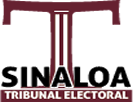 AVISO DE PRIVACIDAD SIMPLIFICADOPROVEEDORES Y CONTRATISTAS  DEL  TRIBUNAL ELECTORAL DEL ESTADO DE SINALOAEl Tribunal Electoral del Estado de Sinaloa (TESIN), es el responsable del tratamiento de los datos personales que nos proporcione toda persona que preste sus servicios como proveedor o contratista,  los cuales serán protegidos conforme a lo dispuesto por la Ley de Protección de Datos Personales en Posesión de Sujetos Obligados del Estado de Sinaloa, y demás normatividad que resulte aplicable.Los datos personales  que proporcione serán protegidos y utilizados exclusivamente en los expedientes de toda persona física o moral que preste sus servicios como proveedores  y contratistas, datos los cuales se ubicarán en el archivo de la Unidad de Administración y Recursos Humanos. Dicha información tiene por objeto integrar el expediente de cada proveedor, con el fin de realizar los trámites administrativos y fiscales necesarios para la adquisición y pago de bienes y servicios, así como para la publicación de las obligaciones de transparencia que mandata la Ley de Transparencia y Acceso a la Información Pública del Estado de Sinaloa, en su artículo 95, fracciones XXXIV y XXXIX, que serán considerados para su publicación a través de la Plataforma Nacional de Transparencia. Se informa que no se realizarán transferencias de datos personales, salvo aquéllas que sean necesarias para atender requerimientos de información de autoridad competente, que estén debidamente fundados y motivados.Si desea conocer nuestro aviso de privacidad integral, lo podrá consultar de manera presencial en las instalaciones del TESIN, y de manera electrónica a través de la página internet: http://www.teesin.org.mx